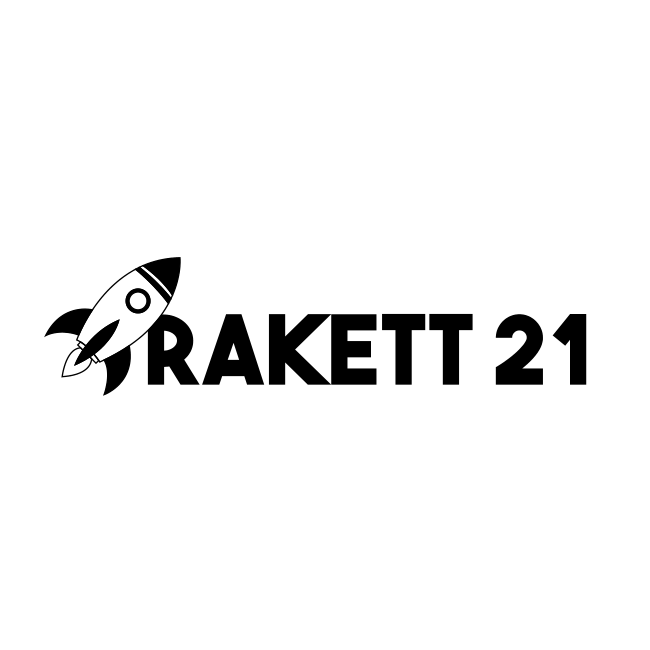 Sisekliima valdkonna abimaterjalSoojusmahtuvus, sulamissoojus, aurumissoojuskus:Q 	–  soojushulk, mis tuleb anda vaadeldava gaasi, vedeliku või tahke aine temperatuuri muutuseks Δt võrra, J
m 	–  protsessis osaleva gaasi, vedeliku või tahke aine mass, kg
c   	–  protsessis osaleva gaasi, vedeliku või tahke aine erisoojus, J/(kg·°C)
Δt 	–  protsessis osaleva gaasi, vedeliku või tahke aine temperatuuri muutus, °CSiirdesoojuse ehk sulamiseks vajaliku soojushulga saab leida valemist: λ mkus:m 	– protsessis osaleva gaasi, vedeliku või tahke aine mass, kg
λ  	–    sulamissoojus, J/kgAurustumiseks vajalikku soojushulka saab arvutada seosest:kus:m 	–	protsessis osaleva gaasi või vedeliku mass, kg
r   	–	aurustumissoojus (tabeliväärtus), J/kgNäiteülesanne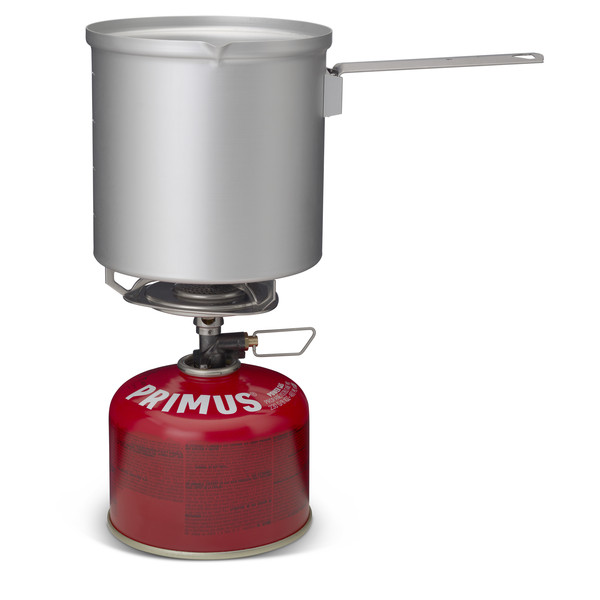 Asute talvel laagriplatsil ning hakkate soojendama -10 °C lumepalli, mis kaalub ca 250 g. Kasutate selleks gaasipõletit ja kastrulit. Kasutatav gaas on Vedelgaas (propaan + butaan), mille alumine kütteväärtus on 46,11 MJ/kg. Primuse kasutegur koos varjestusega on 70% ja varjestuseta 50%.Järgmisel hetkel avastad, et vesi on kastrulist kadunud ning mõtled, et mis soojushulka see võis nõuda.Kui palju soojust kulub, et lumi muutuks veeks?Kui palju soojust kulub, et 0 °C vesi muutuks auruks?Kui palju gaasi kulub, et saada vesi keema?Jää/lume erisoojus: 			= 2100 J/(kg°C)Jää/lume sulamissoojus: 		= 334 000  J/kgVee erisoojus: 				= 4180 J/(kg°C)Vee aurustumisssoojus 100 °C juures: 	 = 2 260 000  J/kg